Complète la carte de 100 :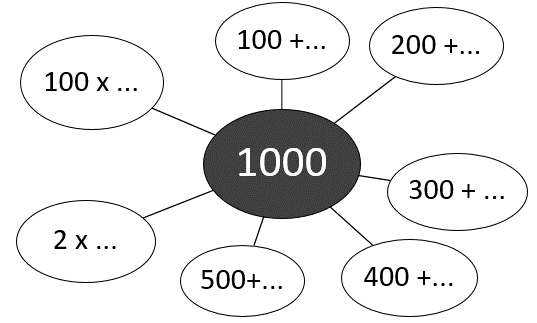 Complète la carte de 100 :Complète la carte de 100 :Complète la carte de 100 :